Måltider
Barnehagen har faglært kokke som tilbereder tre måltider om dagenFrokost; fram til kl. 8.30 – Brødmat med melkLunsj;  kl.11 for de små og kl. 12 for de store som spiser i skogenVarm middag etter en meny som rullerer på fire uker.Ettermiddagsmat; ca. kl. 15  Brødmat og frukt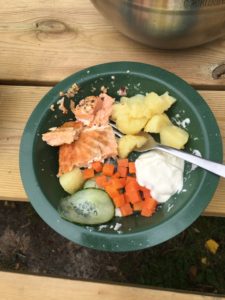 